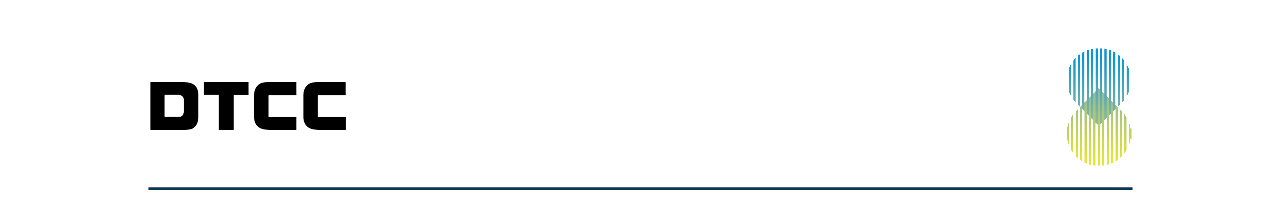 CODE LIST MODIFICATIONSThis document provides the detailed modifications made to the I&RS code lists as part of the bi-monthly code list edits.  These modifications are based on submitted recommendations made by I&RS participants.  All modifications were reviewed and approved by the I&RS Review Board.The enhancement requests can be found in the Participant Section of our website (http://www.dtcc.com/products/insurance) under Enhancements, and then Current Release.  The enhancement numbers are listed (IPS00###) next to each request in this document. Product(s) Included in this EDIT RELEASEAPP/SUB – Initial Application and Subsequent PremiumFAR – Financial Activity ReportingTest & ProductionCode lists will be updated in PSE on Thursday, September 8th and in Production on Thursday, September 22nd.Scheduled Code List EditsUpdated Record Layout documentation will be available on the I&RS website.Initial Application and Subsequent PremiumIPS00707 – APP – Add Premium Method Code (Payroll Remittance)Please add the following code to Premium Method code list (item 4053) on the Premium Method record (33-35/04)PDE = Payroll DeductionFinancial Activity ReportingIPS00712 – FAR – Add New Transaction Identifier QualifierPlease add the following codes to the Transaction Identifier code list (5057) on the Contract Transaction Record (43/05)54 = Strategy Fee Credit154 = Strategy Fee Credit ReversalDocument Revision HistoryDateAuthorVersionChange Description08/08/2022Jovani Munoz1.0Draft